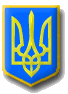 ЛИТОВЕЗЬКА    СІЛЬСЬКА РАДАВОЛИНСЬКА ОБЛАСТЬСьома  сесія восьмого скликанняР І Ш Е Н Н ЯВід 16 квітня 2021року                с.Литовеж                                      № 7/137Про підсумки  виконання бюджету Литовезької територіальноїгромади за  І квартал 2021 року         Відповідно до статті 28 Закону України "Про місцеве самоврядування в Україні",  з метою  забезпечення  виконання бюджету територіальної громади 2021 року та належного    рівня    функціонування   установ  і  закладів   бюджетної   сфери, виконавчий  комітет  Литовезької сільської  радиВИРІШИВ:        1. Взяти  до відома  Інформацію про виконання бюджету територіальної громади за І квартал 2021 року.        2. Доручити начальнику фінансового відділу  Литовезької сільської ради Мудрик О.Л. подати сільській раді звіт та інформувати про виконання бюджету територіальної громади за І квартал  2021 року.   3. Фінансовому   відділу:              3.1. Здійснювати постійний  моніторинг виконання бюджету територіальної громади за  доходами та щодекадно  інформувати  сільського  голову.               3.2.Проводити   баланс  фінансового  ресурсу  з метою  забезпечення  до  кінця поточного бюджетного періоду витрат  на  заробітну  плату  працівникам  бюджетної  сфери та розрахунків за енергоносії.              3.3. Забезпечити фінансування витрат за загальним фондом бюджету територіальної громади відповідно до помісячного розпису бюджету територіальної громади виключно з урахуванням зареєстрованих в органах держказначейства бюджетних фінансових зобов’язань  розпорядників та одержувачів коштів, за спеціальним фондом – відповідно до помісячного розпису та наявних фінансових ресурсів.         4. Начальникам відділів сільської ради, керівникам бюджетних установ і організацій:              4.1.Запровадити жорсткий контроль за  рухом бюджетних коштів, взяттям зобов’язань в межах передбачених асигнувань та забезпечити дотримання належного стану та режиму економного витрачання бюджетних коштів, матеріальних ресурсів, фінансово-господарської та виконавської  дисципліни у підпорядкованих установах.                4.2. Забезпечити в повному обсязі до кінця поточного року  оплату праці працівників бюджетних установ  та розрахунки за спожиті енергоносії та комунальні послуги, не допускаючи будь-якої заборгованості із зазначених видатків.            5. Заслухати підсумки виконання бюджету міської територіальної громади  за 1 півріччя поточного року в липні місяці 2021 року.                           6. Контроль за виконанням даного рішення покласти на фінансовий відділ згідно з розподілом  функціональних  обов’язків.Сільський голова                                                             О.Л.КасянчукМудрик             